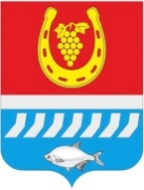 администрациЯ Цимлянского районаПОСТАНОВЛЕНИЕ__.04.2024                                             № ___                                      г. ЦимлянскО внесении изменений в постановление Администрации Цимлянского района от 12.01.2021 №1 «О Порядке определения объема и условий предоставления из бюджета Цимлянского района субсидий на иные цели муниципальным бюджетным и автономным учреждениям Цимлянского района»В соответствии с абзацем четвертым пункта 1 статьи 78.1 Бюджетного кодекса, постановлением Правительства РФ от 22.02.2020 № 203 «Об общих требованиях к нормативным правовым актам и муниципальным правовым актам, устанавливающим порядок определения объема и условия предоставления бюджетным и автономным учреждениям субсидий на иные цели», Администрация Цимлянского районаПОСТАНОВЛЯЕТ:1. Внести в постановление Администрации Цимлянского района от 12.01.2021 № 1 «О Порядке определения объема и условий предоставления из бюджета Цимлянского района субсидий на иные цели муниципальным бюджетным и автономным учреждениям Цимлянского района» следующие изменения:1.1. Наименование постановления изложить в следующей редакции: «О Порядках определения объема и условий предоставления из бюджета Цимлянского района субсидий на иные цели муниципальным бюджетным и автономным учреждениям Цимлянского района».1.2. Пункт 1 изложить в следующей редакции:«1.Утвердить Порядки определения объема и условий предоставления из бюджета Цимлянского района субсидий на иные цели муниципальным бюджетным и автономным учреждениям Цимлянского района:1.1. Утвердить Порядок определения объема и условия предоставления из бюджета Цимлянского района субсидий на иные цели муниципальным бюджетным и автономным учреждениям Цимлянского  района, в отношении которых функции и полномочия учредителя осуществляет Администрация Цимлянского района, согласно приложению № 1;1.2. Утвердить Порядок определения объема и условия предоставления из бюджета Цимлянского района субсидий на иные цели муниципальным бюджетным и автономным учреждениям Цимлянского  района, в отношении которых функции и полномочия учредителя осуществляет отдел культуры Администрации Цимлянского района, согласно приложению № 2;1.3. Утвердить Порядок определения объема и условия предоставления из бюджета Цимлянского района субсидий на иные цели муниципальным бюджетным и автономным учреждениям Цимлянского  района, в отношении которых функции и полномочия учредителя осуществляет отдел образования Администрации Цимлянского района, согласно приложению № 3;1.4. Утвердить Порядок определения объема и условия предоставления из бюджета Цимлянского района субсидий на иные цели муниципальным бюджетным и автономным учреждениям Цимлянского  района, в отношении которых функции и полномочия учредителя осуществляет Управление социальной защиты населения МО «Цимлянский район», согласно приложению № 4.».2. Контроль за выполнением постановления возложить на заведующего финансовым отделом Администрации района Ананьеву Т.В.ГлаваАдминистрацииЦимлянского района                                                                  Е.Н.НочевкинаПостановление вноситфинансовый отдел Администрации районаПриложение № 1к постановлениюАдминистрации Цимлянского районаот .04.2024 № Порядок определения объема и условия предоставления из бюджета Цимлянского района субсидий на иные цели муниципальным бюджетным и автономным учреждениям Цимлянского  района, в отношении которых функции и полномочия учредителя осуществляет  Администрация Цимлянского района1. Общие положения1.1. Настоящий Порядок разработан в соответствии с абзацем четвертым пункта 1 статьи 781 Бюджетного кодекса Российской Федерации, устанавливает правила определения объема и условий предоставления из бюджета Цимлянского района субсидий на иные цели муниципальным бюджетным и автономным учреждениям Цимлянского  района, в отношении которых функции и полномочия учредителя осуществляет Администрация Цимлянского района (далее соответственно – Порядок, субсидия, учреждение, Администрация).1.2. Субсидии предоставляются в пределах лимитов бюджетных обязательств, доведенных Администрации  как получателю средств бюджета Цимлянского района, на следующие цели:1.2.1. Приобретение основных средств в рамках реализации муниципальной программы Цимлянского района «Информационное общество».Размер субсидии определяется исходя из расчета-обоснования суммы субсидии и (или) информации, полученной с применением метода сопоставимых рыночных цен (анализа рынка).Результатом предоставления субсидии является количество приобретенных основных средств муниципальными учреждениями.Значение результата предоставления субсидии устанавливается соглашением.1.2.2. Текущий ремонт муниципальных учреждений в рамках реализации муниципальной программы Цимлянского района «Информационное общество».Размер субсидии определяется исходя из расчета-обоснования суммы субсидии, перечня объектов, подлежащих ремонту, акта обследования таких объектов и дефектной ведомости, сметы расходов на проведение текущего ремонта.Результатом предоставления субсидии является количество объектов, в отношении которых выполнен текущий ремонт. Значение результата предоставления субсидии устанавливается соглашением.1.2.3. Укрепление материально-технической базы автономных учреждений в рамках реализации муниципальной программы Цимлянского района «Информационное общество».Размер субсидии определяется исходя из расчета-обоснования суммы субсидии и (или) информации, полученной с применением метода сопоставимых рыночных цен (анализа рынка).Субсидия предоставляется в целях достижения результата «укреплена материально-техническая база».Значение результата предоставления субсидии устанавливается соглашением о предоставлении субсидии.1.3. Положения пункта 1.2 настоящего раздела не применяются в случае, когда размер субсидии на соответствующие цели определен решением Собрания депутатов Цимлянского района о бюджете Цимлянского района, решением Администрации Цимлянского района.1.4. В случае предоставления учреждению субсидии из бюджета Цимлянского района за счет средств резервного фонда Администрации Цимлянского района расходование указанных средств осуществляется на цели и в размере, предусмотренных соответствующим распоряжением Администрации Цимлянского района.2. Условия и порядок предоставления субсидий2.1. Для получения субсидии учреждение направляет в Администрацию заявку о предоставлении субсидии с указанием целей и размера субсидии (далее – заявка), включающую следующие документы:пояснительную записку, содержащую обоснование необходимости предоставления субсидии, включая расчет-обоснование суммы субсидии, в том числе предварительную смету на выполнение соответствующих работ (оказание услуг), проведение мероприятий, приобретение имущества (за исключением недвижимого имущества), а также предложения поставщиков (подрядчиков, исполнителей), статистические данные и (или) иную информацию;перечень объектов, подлежащих ремонту, акт обследования таких объектов и дефектную ведомость, предварительную смету расходов, положительное заключение государственной экспертизы проектной документации и результатов инженерных изысканий или заключение о достоверности определения сметной стоимости капитального ремонта, в случае если целью предоставления субсидии является проведение ремонта;заключение о достоверности определения сметной стоимости проектных и (или) изыскательских работ, в случае если целью предоставления субсидии является выполнение проектных и изыскательских работ для капитального ремонта; программу мероприятий, в случае если целью предоставления субсидии является проведение мероприятий, в том числе конференций, симпозиумов, выставок;информацию о планируемом к приобретению имуществе, в случае если целью предоставления субсидии является приобретение имущества;информацию о количестве физических лиц (среднегодовом количестве), являющихся получателями выплат, и видах таких выплат, в случае если целью предоставления субсидии является осуществление указанных выплат;справку из налогового органа об отсутствии у учреждения по состоянию на дату не ранее 30 дней, предшествующих дате подачи заявки, неисполненной обязанности по уплате налогов, сборов, страховых взносов, пеней, штрафов, процентов, подлежащих уплате в соответствии с законодательством Российской Федерации о налогах и сборах;справку об отсутствии у учреждения по состоянию на дату не ранее 30 дней, предшествующих дате подачи заявки, просроченной задолженности по возврату в бюджет Цимлянского района субсидий, бюджетных инвестиций, предоставленных в том числе в соответствии с иными правовыми актами, подписанную руководителем (уполномоченным лицом) и главным бухгалтером (уполномоченным лицом) учреждения.Для получения субсидии на осуществление мероприятий по реорганизации или ликвидации учреждения, предотвращение аварийной (чрезвычайной) ситуации, ликвидацию последствий и осуществление восстановительных работ в случае наступления аварийной (чрезвычайной) ситуации, погашение задолженности по судебным актам, вступившим в законную силу, исполнительным документам, а также в иных случаях, установленных федеральными законами, нормативными правовыми актами Правительства Российской Федерации, Правительства Ростовской области, Администрацией Цимлянского районадокументы, указанные в абзацах восьмом, девятом настоящего пункта, учреждением не представляются.2.2. Учреждение по состоянию на дату не ранее 30 дней, предшествующих дате подачи заявки, должно соответствовать следующим требованиям:отсутствие у учреждения неисполненной обязанности по уплате налогов, сборов, страховых взносов, пеней, штрафов, процентов, подлежащих уплате в соответствии с законодательством Российской Федерации о налогах и сборах;отсутствие у учреждения просроченной задолженности по возврату в  бюджет Цимлянского района субсидий, бюджетных инвестиций, предоставленных в том числе в соответствии с иными правовыми актами.Положения настоящего пункта не распространяются на случаи предоставления субсидии на осуществление мероприятий по реорганизации или ликвидации учреждения, предотвращение аварийной (чрезвычайной) ситуации, ликвидацию последствий и осуществление восстановительных работ в случае наступления аварийной (чрезвычайной) ситуации, погашение задолженности по судебным актам, вступившим в законную силу, исполнительным документам, а также иные случаи, установленные федеральными законами, нормативными правовыми актами Правительства Российской Федерации, Правительства Ростовской области, Администрации Цимлянского района2.3. Администрация в течение 15 рабочих дней со дня представления заявки осуществляет ее проверку и принимает решение о предоставлении субсидии либо об отказе в предоставлении субсидии.2.4. Основаниями для отказа в предоставлении субсидии являются:несоответствие представленных учреждением документов требованиям, установленным пунктом 2.1 настоящего раздела, или непредставление (представление не в полном объеме) указанных документов;недостоверность информации, содержащейся в документах, представленных учреждением;несоответствие учреждения требованиям, установленным пунктом 2.2 настоящего раздела;отсутствие необходимого объема лимитов бюджетных обязательств на предоставление субсидии на соответствующий финансовый год (соответствующий финансовый год и плановый период), доведенных в соответствии с бюджетным законодательством Администрации.2.5. Администрация в течение 10 дней со дня принятия решения о предоставлении субсидии заключает с учреждением соглашение о предоставлении субсидии (далее – соглашение) в соответствии с типовой формой, утвержденной финансовым отделом Администрации Цимлянского района.Соглашение должно содержать обязательное условие о согласовании новых условий соглашения или о расторжении соглашения при недостижении согласия по новым условиям в случае уменьшения Администрациикак получателю бюджетных средств ранее доведенных лимитов бюджетных обязательств, указанных в пункте 1.2 раздела 1 настоящего Порядка, приводящего к невозможности предоставления субсидии в размере, определенном в соглашении.Условия и порядок заключения дополнительного соглашения к соглашению предусматриваются в соглашении.2.6. Перечисление субсидии осуществляется на лицевой счет, открытый учреждению в территориальном органе Федерального казначейства, в порядке, установленном правовыми актами Российской Федерации, Ростовской области и Цимлянского района. 2.7. Санкционирование оплаты денежных обязательств учреждения, источником финансового обеспечения которых является субсидия (в том числе ее остатки на начало текущего финансового года), осуществляется в порядке, установленном финансовым отделом Администрации Цимлянского района.2.8. Основанием для досрочного прекращения соглашения по решению Администрации в одностороннем порядке является: реорганизация (за исключением реорганизации в форме присоединения) или ликвидация учреждения;нарушение учреждением целей и условий предоставления субсидий, установленных настоящим Порядком.2.9. Расторжение соглашения учреждением в одностороннем порядке не допускается.3. Требования к отчетности3.1. Учреждение, которому предоставлена субсидия, представляет в Администрацию в сроки и по формам, установленным соглашением, отчеты:о расходах, источником финансового обеспечения которых является субсидия;о достижении результата предоставления субсидии;о реализации плана мероприятий по достижению результатов предоставления субсидии.3.2. Администрация вправе устанавливать в соглашении формы дополнительной отчетности и сроки ее представления.4. Порядок осуществленияконтроля за соблюдением целей и условийпредоставления субсидий и ответственность за их несоблюдение4.1. Контроль за соблюдением целей и условий предоставления учреждению субсидии осуществляется Администрацией и уполномоченными органами муниципального финансового контроля в соответствии с бюджетным законодательством Российской Федерации.В случае несоблюдения учреждением целей и условий, установленных при предоставлении субсидии, выявленного по результатам проверок, проведенных Администрацией и (или) уполномоченным органом муниципального финансового контроля, Администрация  расторгает соглашение в одностороннем порядке, а средства в размере неиспользованной части субсидии подлежат возврату в бюджет Цимлянского района на основании:требования Администрации – в течение 30 дней со дня получения учреждением соответствующего требования;представления и (или) предписания уполномоченного органа муниципального финансового контроля – в срок, установленный в соответствии с бюджетным законодательством Российской Федерации.4.2. В случае недостижения результата предоставления субсидии Администрация в течение 10 рабочих дней со дня выявления факта недостижения результата предоставления субсидии письменно уведомляет учреждение о необходимости осуществления возврата субсидии в бюджет Цимлянского района. Средства субсидии подлежат возврату в бюджет Цимлянского района на основании требования Администрации в течение 30 дней со дня получения требования. Порядок расчета суммы субсидии, подлежащей возврату, устанавливается Администрацией.4.3. В случае наличия у учреждения потребности в направлении в текущем финансовом году на цели, установленные при предоставлении субсидии, неиспользованных остатков средств субсидии (далее – остатки субсидии) и (или) средств от возврата ранее произведенных учреждениями выплат, источником финансового обеспечения которых является субсидия (далее – средства от возврата), учреждение не позднее 1 марта текущего финансового года направляет в Администрацию информацию о наличии у учреждения неисполненных обязательств, источником финансового обеспечения которых являются не использованные на 1 января текущего финансового года остатки субсидии и (или) средства от возврата, а также документы (копии документов), подтверждающие наличие и объем указанных обязательств учреждения (за исключением обязательств по выплатам физическим лицам).Администрация в течение 10 дней со дня получения документов, указанных в абзаце первом настоящего пункта, рассматривает их и принимает решение о наличии (отсутствии) потребности в направлении неиспользованных остатков субсидии на достижение целей, установленных при предоставлении субсидии, и (или) решение об использовании (об отказе в использовании) в текущем финансовом году средств от возврата для достижения целей, установленных при предоставлении субсидии.Не использованные на 1 января текущего финансового года остатки субсидии, в отношении которых Администрациейне принято решение о наличии потребности в направлении их на цели, установленные при предоставлении субсидии, подлежат перечислению в бюджет Цимлянского района не позднее 15 марта текущего года.Управляющий делами                                                                                А.В. КуликПриложение № 2к постановлениюАдминистрации Цимлянского районаот .04.2024 № Порядок определения объема и условия предоставления из бюджета Цимлянского района субсидий на иные цели муниципальным бюджетным и автономным учреждениям Цимлянского  района, в отношении которых функции и полномочия учредителя осуществляет отдел культуры Администрации Цимлянского района1. Общие положения1.1. Настоящий Порядок разработан в соответствии с абзацем четвертым пункта 1 статьи 781 Бюджетного кодекса Российской Федерации, устанавливает правила определения объема и условий предоставления из бюджета Цимлянского района субсидий на иные цели муниципальным бюджетным и автономным учреждениям Цимлянского  района, в отношении которых функции и полномочия учредителя осуществляет отдел культуры Администрации Цимлянского района (далее соответственно – Порядок, субсидия, учреждение, отдел культуры).1.2. Субсидии предоставляются в пределах лимитов бюджетных обязательств, доведенных отделу культуры как получателю средств бюджета Цимлянского района, на следующие цели:1.2.1. Приобретение основных средств в рамках реализации муниципальной программыЦимлянского района «Развитие культуры и туризма».Размер субсидии определяется исходя из расчета-обоснования суммы субсидии и (или) информации, полученной с применением метода сопоставимых рыночных цен (анализа рынка).Результатом предоставления субсидии является количество приобретенных основных средств муниципальными учреждениями культуры. Значение результата предоставления субсидии устанавливается соглашением.1.2.2. Выполнение проектных и изыскательских работ для капитального ремонта муниципальных учреждений в рамках реализации муниципальной программы Цимлянского района «Развитие культуры и туризма».Размер субсидии определяется исходя из расчета-обоснования суммы субсидии, в том числе сметы на выполнение проектных и изыскательских работ для капитального ремонта, заключения о достоверности определения сметной стоимости проектных и (или) изыскательских работ. Результатом предоставления субсидии является количество объектов капитального ремонта муниципальных учреждений, в отношении которых выполнены проектные и изыскательские работы. Значение результата предоставления субсидии устанавливается соглашением.1.2.3. Капитальный ремонт (включая авторский надзор) муниципальных учреждений в рамках реализации муниципальной программы Цимлянского района «Развитие культуры и туризма».Размер субсидии определяется исходя из расчета-обоснования суммы субсидии, перечня объектов, подлежащих ремонту, акта обследования таких объектов и дефектной ведомости, сметы расходов на проведение капитального ремонта (включая авторский надзор), положительного заключения государственной экспертизы проектной документации и результатов инженерных изысканий или заключения о достоверности определения сметной стоимости капитального ремонта.Результатом предоставления субсидии является количество объектов, в отношении которых выполнен капитальный ремонт (включая авторский надзор). Значение результата предоставления субсидии устанавливается соглашением.1.2.4. Проведение противопожарных мероприятий в муниципальных учреждениях в рамках реализации муниципальной программы Цимлянского района «Развитие культуры и туризма».Размер субсидии определяется исходя из расчета-обоснования суммы субсидии, в том числе предварительной сметы на реализацию противопожарных мероприятий, и (или) информации, полученной с применением метода сопоставимых рыночных цен (анализа рынка).Результатом предоставления субсидии является количество реализованных противопожарных мероприятий в муниципальных учреждениях культуры. Значение результата предоставления субсидии устанавливается соглашением.1.2.5. Организация и проведение мероприятий по созданию модельной библиотеки, в рамках реализации муниципальной программы Цимлянского района «Развитие культуры и туризма».Размер субсидии определяется исходя из расчета-обоснования суммы субсидии и (или) информации, полученной с применением метода сопоставимых рыночных цен (анализа рынка).Результатом предоставления субсидии является количество проведенных мероприятий по «дорожной карте».Значение результата предоставления субсидии устанавливается соглашением.1.2.6. Текущий ремонт муниципальных образовательных учреждений в рамках реализации муниципальной программы Цимлянского района «Развитие культуры и туризма».Размер субсидии определяется исходя из расчета-обоснования суммы субсидии, перечня объектов, подлежащих ремонту, акта обследования таких объектов и дефектной ведомости, сметы расходов на проведение текущего ремонта.Результатом предоставления субсидии является количество объектов, в отношении которых выполнен текущий ремонт. Значение результата предоставления субсидии устанавливается соглашением.1.2.7. Комплектование книжных фондов библиотек муниципальных образований в рамках реализации муниципальной программы Цимлянского района «Развитие культуры и туризма».Размер субсидии определяется исходя из расчета-обоснования суммы субсидии и (или) информации, полученной с применением метода сопоставимых рыночных цен (анализа рынка).Результатом предоставления субсидии является количество приобретенных книг для комплектования книжных фондов. Значение результата предоставления субсидии устанавливается соглашением.1.2.8. Пополнение музейных фондов в рамках реализации муниципальной программы Цимлянского района «Развитие культуры и туризма».Размер субсидии определяется исходя из расчета-обоснования суммы субсидии и (или) информации, полученной с применением метода сопоставимых рыночных цен (анализа рынка).Результатом предоставления субсидии является количество приобретенных музейных экспонатов для пополнения музейных фондов. Значение результата предоставления субсидии устанавливается соглашением.1.2.9.  Государственная поддержка отрасли культуры в рамках реализации муниципальной программы Цимлянского района «Развитие культуры и туризма».Размер субсидии определяется исходя из доли новых поступлений книг в Центральную межпоселенческую библиотеку от общего объема новых поступлений книг в библиотеки Цимлянского района по итогам отчетного года.Субсидия предоставляется в целях достижения результата «проведены мероприятия по комплектованию книжных фондов библиотек муниципальных образований и государственных общедоступных библиотек субъектов Российской Федерации» регионального проекта «Развитие культуры».Значение результата предоставления субсидии устанавливается соглашением о предоставлении субсидии.1.2.10. Укрепление материально-технической базы организаций культуры в рамках реализации муниципальной программы Цимлянского района «Развитие культуры и туризма».Размер субсидии определяется исходя из расчета-обоснования суммы субсидии и (или) информации, полученной с применением метода сопоставимых рыночных цен (анализа рынка).Субсидия предоставляется в целях достижения результата «укреплена материально-техническая база организаций культуры» регионального проекта «Развитие культуры».Значение результата предоставления субсидии устанавливается соглашением о предоставлении субсидии.1.2.11. Реализация мероприятий по адаптации муниципальных объектов социальной направленности для инвалидов и других маломобильных групп населения  в рамках реализации муниципальной программы Цимлянского района «Доступная среда».Размер субсидии определяется исходя из расчета-обоснования суммы субсидии, в том числе предварительной сметы на реализацию мероприятий в рамках реализациимуниципальной программы Цимлянского района «Доступная среда», и (или) информации, полученной с применением метода сопоставимых рыночных цен (анализа рынка).Результатом предоставления субсидии является количество выполненных мероприятий по созданию безбарьерной среды для лиц с инвалидностью и ограниченными возможностями здоровья. Значение результата предоставления субсидии устанавливается соглашением.1.2.12. ОбеспечениеРеализация мероприятий в рамках реализациимуниципальной программы Цимлянского района «Обеспечение общественного порядка и профилактика правонарушений».Размер субсидии определяется исходя из расчета-обоснования суммы субсидии, в том числе предварительной сметы на реализацию мероприятий в рамках реализациимуниципальной программы Цимлянского района «Обеспечение общественного порядка и профилактика правонарушений», и (или) информации, полученной с применением метода сопоставимых рыночных цен (анализа рынка).Результатом предоставления субсидии является количество реализованных антитеррористических мероприятий. Значение результата предоставления субсидии устанавливается соглашением.1.3. Положения пункта 1.2 настоящего раздела не применяются в случае, когда размер субсидии на соответствующие цели определен решением Собрания депутатов Цимлянского района о бюджете Цимлянского района, решением Администрации Цимлянского района.1.4. В случае предоставления учреждению субсидии из бюджета Цимлянского района за счет средств резервного фонда Администрации Цимлянского района расходование указанных средств осуществляется на цели и в размере, предусмотренных соответствующим распоряжением Администрации Цимлянского района.2. Условия и порядок предоставления субсидий2.1. Для получения субсидии учреждение направляет в отдел культурызаявку о предоставлении субсидии с указанием целей и размера субсидии (далее – заявка), включающую следующие документы:пояснительную записку, содержащую обоснование необходимости предоставления субсидии, включая расчет-обоснование суммы субсидии, в том числе предварительную смету на выполнение соответствующих работ (оказание услуг), проведение мероприятий, приобретение имущества (за исключением недвижимого имущества), а также предложения поставщиков (подрядчиков, исполнителей), статистические данные и (или) иную информацию;перечень объектов, подлежащих ремонту, акт обследования таких объектов и дефектную ведомость, предварительную смету расходов, положительное заключение государственной экспертизы проектной документации и результатов инженерных изысканий или заключение о достоверности определения сметной стоимости капитального ремонта, в случае если целью предоставления субсидии является проведение ремонта;заключение о достоверности определения сметной стоимости проектных и (или) изыскательских работ, в случае если целью предоставления субсидии является выполнение проектных и изыскательских работ для капитального ремонта; программу мероприятий, в случае если целью предоставления субсидии является проведение мероприятий, в том числе конференций, симпозиумов, выставок;информацию о планируемом к приобретению имуществе, в случае если целью предоставления субсидии является приобретение имущества;информацию о количестве физических лиц (среднегодовом количестве), являющихся получателями выплат, и видах таких выплат, в случае если целью предоставления субсидии является осуществление указанных выплат;справку из налогового органа об отсутствии у учреждения по состоянию на дату не ранее 30 дней, предшествующих дате подачи заявки, неисполненной обязанности по уплате налогов, сборов, страховых взносов, пеней, штрафов, процентов, подлежащих уплате в соответствии с законодательством Российской Федерации о налогах и сборах;справку об отсутствии у учреждения по состоянию на дату не ранее 30 дней, предшествующих дате подачи заявки, просроченной задолженности по возврату в бюджет Цимлянского района субсидий, бюджетных инвестиций, предоставленных в том числе в соответствии с иными правовыми актами, подписанную руководителем (уполномоченным лицом) и главным бухгалтером (уполномоченным лицом) учреждения.Для получения субсидии на осуществление мероприятий по реорганизации или ликвидации учреждения, предотвращение аварийной (чрезвычайной) ситуации, ликвидацию последствий и осуществление восстановительных работ в случае наступления аварийной (чрезвычайной) ситуации, погашение задолженности по судебным актам, вступившим в законную силу, исполнительным документам, а также в иных случаях, установленных федеральными законами, нормативными правовыми актами Правительства Российской Федерации, Правительства Ростовской области, Администрацией Цимлянского районадокументы, указанные в абзацах восьмом, девятом настоящего пункта, учреждением не представляются.2.2. Учреждение по состоянию на дату не ранее 30 дней, предшествующих дате подачи заявки, должно соответствовать следующим требованиям:отсутствие у учреждения неисполненной обязанности по уплате налогов, сборов, страховых взносов, пеней, штрафов, процентов, подлежащих уплате в соответствии с законодательством Российской Федерации о налогах и сборах;отсутствие у учреждения просроченной задолженности по возврату в  бюджет Цимлянского района субсидий, бюджетных инвестиций, предоставленных в том числе в соответствии с иными правовыми актами.Положения настоящего пункта не распространяются на случаи предоставления субсидии на осуществление мероприятий по реорганизации или ликвидации учреждения, предотвращение аварийной (чрезвычайной) ситуации, ликвидацию последствий и осуществление восстановительных работ в случае наступления аварийной (чрезвычайной) ситуации, погашение задолженности по судебным актам, вступившим в законную силу, исполнительным документам, а также иные случаи, установленные федеральными законами, нормативными правовыми актами Правительства Российской Федерации, Правительства Ростовской области, Администрации Цимлянского района2.3. Отдел культуры в течение 15 рабочих дней со дня представления заявки осуществляет ее проверку и принимает решение о предоставлении субсидии либо об отказе в предоставлении субсидии.2.4. Основаниями для отказа в предоставлении субсидии являются:несоответствие представленных учреждением документов требованиям, установленным пунктом 2.1 настоящего раздела, или непредставление (представление не в полном объеме) указанных документов;недостоверность информации, содержащейся в документах, представленных учреждением;несоответствие учреждения требованиям, установленным пунктом 2.2 настоящего раздела;отсутствие необходимого объема лимитов бюджетных обязательств на предоставление субсидии на соответствующий финансовый год (соответствующий финансовый год и плановый период), доведенных в соответствии с бюджетным законодательством отделу культуры.2.5. Отдел культуры в течение 10 дней со дня принятия решения о предоставлении субсидии заключает с учреждением соглашение о предоставлении субсидии (далее – соглашение) в соответствии с типовой формой, утвержденной финансовым отделом Администрации Цимлянского района.Соглашение должно содержать обязательное условие о согласовании новых условий соглашения или о расторжении соглашения при недостижении согласия по новым условиям в случае уменьшения отделу культурыкак получателю бюджетных средств ранее доведенных лимитов бюджетных обязательств, указанных в пункте 1.2 раздела 1 настоящего Порядка, приводящего к невозможности предоставления субсидии в размере, определенном в соглашении.Условия и порядок заключения дополнительного соглашения к соглашению предусматриваются в соглашении.2.6. Перечисление субсидии осуществляется на лицевой счет, открытый учреждению в территориальном органе Федерального казначейства, в порядке, установленном правовыми актами Российской Федерации, Ростовской области и Цимлянского района. 2.7. Санкционирование оплаты денежных обязательств учреждения, источником финансового обеспечения которых является субсидия (в том числе ее остатки на начало текущего финансового года), осуществляется в порядке, установленном финансовым отделом Администрации Цимлянского района.2.8. Основанием для досрочного прекращения соглашения по решению отдела культуры в одностороннем порядке является: реорганизация (за исключением реорганизации в форме присоединения) или ликвидация учреждения;нарушение учреждением целей и условий предоставления субсидий, установленных настоящим Порядком.2.9. Расторжение соглашения учреждением в одностороннем порядке не допускается.3. Требования к отчетности3.1. Учреждение, которому предоставлена субсидия, представляет в отдел культуры в сроки и по формам, установленным соглашением, отчеты:о расходах, источником финансового обеспечения которых является субсидия;о достижении результата предоставления субсидии;о реализации плана мероприятий по достижению результатов предоставления субсидии.3.2. Отдел культуры вправе устанавливать в соглашении формы дополнительной отчетности и сроки ее представления.4. Порядок осуществленияконтроля за соблюдением целей и условийпредоставления субсидий и ответственность за их несоблюдение4.1. Контроль за соблюдением целей и условий предоставления учреждению субсидии осуществляется отделом культуры и уполномоченными органами муниципального финансового контроля в соответствии с бюджетным законодательством Российской Федерации.В случае несоблюдения учреждением целей и условий, установленных при предоставлении субсидии, выявленного по результатам проверок, проведенных отделом культуры и (или) уполномоченным органом муниципального финансового контроля, отдел культуры расторгает соглашение в одностороннем порядке, а средства в размере неиспользованной части субсидии подлежат возврату в бюджет Цимлянского района на основании:требования отдела культуры – в течение 30 дней со дня получения учреждением соответствующего требования;представления и (или) предписания уполномоченного органа муниципального финансового контроля – в срок, установленный в соответствии с бюджетным законодательством Российской Федерации.4.2. В случае недостижения результата предоставления субсидии отдел культуры в течение 10 рабочих дней со дня выявления факта недостижения результата предоставления субсидии письменно уведомляет учреждение о необходимости осуществления возврата субсидии в бюджет Цимлянского района. Средства субсидии подлежат возврату в бюджет Цимлянского района на основании требования отдела культуры в течение 30 дней со дня получения требования. Порядок расчета суммы субсидии, подлежащей возврату, устанавливается отделом культуры.4.3. В случае наличия у учреждения потребности в направлении в текущем финансовом году на цели, установленные при предоставлении субсидии, неиспользованных остатков средств субсидии (далее – остатки субсидии) и (или) средств от возврата ранее произведенных учреждениями выплат, источником финансового обеспечения которых является субсидия (далее – средства от возврата), учреждение не позднее 1 марта текущего финансового года направляет в отдел культуры информацию о наличии у учреждения неисполненных обязательств, источником финансового обеспечения которых являются не использованные на 1 января текущего финансового года остатки субсидии и (или) средства от возврата, а также документы (копии документов), подтверждающие наличие и объем указанных обязательств учреждения (за исключением обязательств по выплатам физическим лицам).Отдел культуры в течение 10 дней со дня получения документов, указанных в абзаце первом настоящего пункта, рассматривает их и принимает решение о наличии (отсутствии) потребности в направлении неиспользованных остатков субсидии на достижение целей, установленных при предоставлении субсидии, и (или) решение об использовании (об отказе в использовании) в текущем финансовом году средств от возврата для достижения целей, установленных при предоставлении субсидии.Не использованные на 1 января текущего финансового года остатки субсидии, в отношении которых отделом культуры не принято решение о наличии потребности в направлении их на цели, установленные при предоставлении субсидии, подлежат перечислению в бюджет Цимлянского района не позднее 15 марта текущего года.Управляющий делами                                                                                А.В. КуликПриложение № 3к постановлениюАдминистрации Цимлянского районаот .04.2024 № Порядок определения объема и условия предоставления из бюджета Цимлянского района субсидий на иные цели муниципальным бюджетным и автономным учреждениям Цимлянского  района, в отношении которых функции и полномочия учредителя осуществляет отдел образования Администрации Цимлянского района1. Общие положения1.1. Настоящий Порядок разработан в соответствии с абзацем четвертым пункта 1 статьи 781 Бюджетного кодекса Российской Федерации, устанавливает правила определения объема и условий предоставления из бюджета Цимлянского района субсидий на иные цели муниципальным бюджетным и автономным учреждениям Цимлянского  района, в отношении которых функции и полномочия учредителя осуществляет отдел образования Администрации Цимлянского района (далее соответственно – Порядок, субсидия, учреждение, отдел образования).1.2. Субсидии предоставляются в пределах лимитов бюджетных обязательств, доведенных отделу образования как получателю средств бюджета Цимлянского района, на следующие цели:1.2.1. Приобретение основных средств в рамках реализации муниципальной программыЦимлянского района «Развитие образования».Размер субсидии определяется исходя из расчета-обоснования суммы субсидии и (или) информации, полученной с применением метода сопоставимых рыночных цен (анализа рынка).Результатом предоставления субсидии является количество приобретенных основных средств муниципальными учреждениями для обеспечения образовательного процесса. Значение результата предоставления субсидии устанавливается соглашением.1.2.2. Выполнение проектных и изыскательских работ для капитального ремонта муниципальных учреждений в рамках реализации муниципальной программы Цимлянского района «Развитие образования».Размер субсидии определяется исходя из расчета-обоснования суммы субсидии, в том числе сметы на выполнение проектных и изыскательских работ для капитального ремонта, заключения о достоверности определения сметной стоимости проектных и (или) изыскательских работ. Результатом предоставления субсидии является количество объектов капитального ремонта муниципальных учреждений, в отношении которых выполнены проектные и изыскательские работы. Значение результата предоставления субсидии устанавливается соглашением.1.2.3. Капитальный ремонт (включая авторский надзор) муниципальных учреждений в рамках реализации муниципальной программы Цимлянского района «Развитие образования».Размер субсидии определяется исходя из расчета-обоснования суммы субсидии, перечня объектов, подлежащих ремонту, акта обследования таких объектов и дефектной ведомости, сметы расходов на проведение капитального ремонта (включая авторский надзор), положительного заключения государственной экспертизы проектной документации и результатов инженерных изысканий или заключения о достоверности определения сметной стоимости капитального ремонта.Результатом предоставления субсидии является количество объектов, в отношении которых выполнен капитальный ремонт (включая авторский надзор). Значение результата предоставления субсидии устанавливается соглашением.1.2.4. Проведение противопожарных мероприятий в муниципальных учреждениях в рамках реализации муниципальной программы Цимлянского района «Развитие образования».Размер субсидии определяется исходя из расчета-обоснования суммы субсидии, в том числе предварительной сметы на реализацию противопожарных мероприятий, и (или) информации, полученной с применением метода сопоставимых рыночных цен (анализа рынка).Результатом предоставления субсидии является количество реализованных противопожарных мероприятий в муниципальных учреждениях. Значение результата предоставления субсидии устанавливается соглашением.1.2.5. Организация и проведение мероприятий с детьми, включая спортивно-массовые мероприятия и мероприятия по выявлению и поддержке одаренных детей, в рамках реализации муниципальной программы Цимлянского района «Развитие образования».Размер субсидии определяется исходя из расчета-обоснования суммы субсидии и (или) информации, полученной с применением метода сопоставимых рыночных цен (анализа рынка).Результатом предоставления субсидии является количество организованных и проведенных мероприятий с детьми, включая спортивно-массовые мероприятия и мероприятия по выявлению и поддержке одаренных детей. Значение результата предоставления субсидии устанавливается соглашением.1.2.6. Текущий ремонт муниципальных образовательных учреждений в рамках реализации муниципальной программы Цимлянского района «Развитие образования».Размер субсидии определяется исходя из расчета-обоснования суммы субсидии, перечня объектов, подлежащих ремонту, акта обследования таких объектов и дефектной ведомости, сметы расходов на проведение текущего ремонта.Результатом предоставления субсидии является количество объектов, в отношении которых выполнен текущий ремонт. Значение результата предоставления субсидии устанавливается соглашением.1.2.7. Оснащение оборудованием медицинских кабинетов образовательных учреждений в рамках реализации муниципальной программы Цимлянского района «Развитие образования».Размер субсидии определяется исходя из расчета-обоснования суммы субсидии и (или) информации, полученной с применением метода сопоставимых рыночных цен (анализа рынка).Результатом предоставления субсидии является количество оснащенных оборудованием медицинских кабинетов. Значение результата предоставления субсидии устанавливается соглашением.1.2.8. Организация подвоза учащихся к школе и обратно в рамках реализации муниципальной программы Цимлянского района «Развитие образования».Размер субсидии определяется исходя из расчета-обоснования суммы субсидии и (или) информации, полученной с применением метода сопоставимых рыночных цен (анализа рынка).Результатом предоставления субсидии является доля учебных дней, в которые организован подвоз учащихся к общему количеству учебных дней. Значение результата предоставления субсидии устанавливается соглашением.1.2.9. Реализация мероприятий по подготовке муниципальных образовательных организаций к осенне-зимнему периоду в рамках реализации муниципальной программы Цимлянского района «Развитие образования».Размер субсидии определяется исходя из расчета-обоснования суммы субсидии и (или) информации, полученной с применением метода сопоставимых рыночных цен (анализа рынка).Результатом предоставления субсидии является количество реализованных мероприятий для получения Акта готовности к осенне-зимнему периодув общем количестве запланированных мероприятий. Значение результата предоставления субсидии устанавливается соглашением.1.2.10. Реализация мероприятий по модернизации школьных систем образования в рамках реализациимуниципальной программы Цимлянского района «Обеспечение общественного порядка и профилактика правонарушений».Размер субсидии определяется исходя из расчета-обоснования суммы субсидии и (или) информации, полученной с применением метода сопоставимых рыночных цен (анализа рынка).Результатом предоставления субсидии является количество модернизированных школьных систем образования. Значение результата предоставления субсидии устанавливается соглашением.1.2.11. Реализация мероприятий в рамках реализации муниципальной программы Цимлянского района «Доступная среда».Размер субсидии определяется исходя из расчета-обоснования суммы субсидии, в том числе предварительной сметы на реализацию мероприятий в рамках реализациимуниципальной программы Цимлянского района «Доступная среда», и (или) информации, полученной с применением метода сопоставимых рыночных цен (анализа рынка).Результатом предоставления субсидии является количество выполненных мероприятий по созданию безбарьерной среды для лиц с инвалидностью и ограниченными возможностями здоровья. Значение результата предоставления субсидии устанавливается соглашением.1.2.12. ОбеспечениеРеализация мероприятий в рамках реализациимуниципальной программы Цимлянского района «Обеспечение общественного порядка и профилактика правонарушений».Размер субсидии определяется исходя из расчета-обоснования суммы субсидии, в том числе предварительной сметы на реализацию мероприятий в рамках реализациимуниципальной программы Цимлянского района «Обеспечение общественного порядка и профилактика правонарушений», и (или) информации, полученной с применением метода сопоставимых рыночных цен (анализа рынка).Результатом предоставления субсидии является количество реализованных антитеррористических мероприятий. Значение результата предоставления субсидии устанавливается соглашением.1.2.13. Организация отдыха детей в каникулярное время в рамках реализации муниципальной программы Цимлянского района «Социальная поддержка граждан». Размер субсидии определяется исходя из прогнозируемого количества детей и размера затрат на одного ребенка, установленного правовым актом министерства труда и социального развития Ростовской области.Результатом предоставления субсидии является количество дето-дней организованного отдыха в каникулярное времяв муниципальныхобщеобразовательных организацияхЦимлянского района. Значение результата предоставления субсидии устанавливается соглашением.1.2.14. Предоставление выплаты денежной компенсации учащимся муниципальных образовательных организаций с ограниченными возможностями здоровья, обучающихся по адаптированным основным общеобразовательным программам на дому в рамках реализации муниципальной программы Цимлянского района «Развитие образования».Размер субсидии определяется исходя из прогнозируемого количества учащихся с ограниченными возможностями здоровьяи размера денежной компенсации, установленного правовым актом отдела образования.Результатом предоставления субсидии является количество учащихся с ограниченными возможностями здоровья, получающих денежнуюкомпнсацию.Значение результата предоставления субсидии устанавливается соглашением.1.2.15. Организация бесплатного горячего питания обучающихся, получающих начальное общее образование в муниципальных образовательных организациях Ростовской области в рамках реализации муниципальной программы Цимлянского района «Развитие образования».Размер субсидии определяется с учетом положений приложения № 29 к государственной программе Российской Федерации «Развитие образования», утвержденной постановлением Правительства Российской Федерации от 26.12.2017 № 1642.Результатом предоставления субсидии является количество обучающихся, получающих начальное общее образование в муниципальных образовательных организациях, обеспеченных бесплатным горячим питанием, в общем числе обучающихся, получающих начальное общее образование в муниципальных образовательных организациях. Значение результата предоставления субсидии устанавливается соглашением.1.2.16. Обеспечение дополнительным питанием учащихся 1-4 классов муниципальных общеобразовательных учреждений в части бесплатного предоставления молока, в рамках реализации муниципальной программы Цимлянского района «Развитие образования».Размер субсидии определяется исходя из прогнозируемого количества учащихся 1-4 классов и размера затрат на одного обучающегося или на единицу значения среднегодового количества обучающихся, установленного правовым актом отдела образования.Результатом предоставления субсидии является количество учащихся 1-4 классов, обеспеченных дополнительным  питанием в части бесплатного предоставления молока. Значение результата предоставления субсидии устанавливается соглашением.1.2.17. Ежемесячное денежное вознаграждение за классное руководство педагогическим работникам муниципальных образовательных организаций, реализующих образовательные программы начального общего образования, образовательные программы основного общего образования, образовательные программы среднего общего образования, в рамках реализации муниципальной программы Цимлянского района «Развитие образования».Размер субсидии определяется с учетом положений Правил предоставления и распределения иных межбюджетных трансфертов из федерального бюджета бюджетам субъектов Российской Федерации и бюджету г. Байконура на обеспечение выплат ежемесячного денежного вознаграждения за классное руководство педагогическим работникам муниципальных образовательных организаций субъектов Российской Федерации и г. Байконура и муниципальных образовательных организаций, реализующих образовательные программы начального общего образования, образовательные программы основного общего образования, образовательные программы среднего общего образования, утвержденных постановлением Правительства Российской Федерации от 21.12.2021 № 2382.Результатом предоставления субсидии является доля педагогических работников образовательных организаций, получивших ежемесячное денежное вознаграждение за классное руководство (из расчета 5 тыс. рублей в месяц, с учетом страховых взносов в государственные внебюджетные фонды, а также районных коэффициентов и процентных надбавок), в общей численности педагогических работников такой категории.Значение результата предоставления субсидии устанавливается соглашением.1.2.18. Проведение мероприятий по обеспечению деятельности советников директора по воспитанию и взаимодействию с детскими общественными объединениями в общеобразовательных организациях в рамках реализации муниципальной программы Цимлянского района «Развитие образования».Проведение мероприятий по обеспечению деятельности советников директора по воспитанию и взаимодействию с детскими общественными объединениями в общеобразовательных организациях направлено на достижение результата регионального проекта «Патриотическое воспитание граждан Российской Федерации (Ростовская область)».Размер субсидии определяется с учетом положений Правил предоставления субсидий из федерального бюджета бюджетам субъектов Российской Федерации и бюджету г. Байконура в целях софинансирования расходных обязательств субъектов Российской Федерации и г. Байконура по финансовому обеспечению мероприятий по обеспечению деятельности советников директора по воспитанию и взаимодействию с детскими общественными объединениями в общеобразовательных организациях, утвержденных постановлением Правительства Российской Федерации от 16.11.2022 № 2082.Результатом предоставления субсидии является проведениев общеобразовательных организациях мероприятий по обеспечению деятельности советников директора по воспитанию и взаимодействию с детскими общественными объединениями.Значение результата предоставления субсидии устанавливается соглашением.1.2.19. Проведение мероприятий по организации временного трудоустройства несовершеннолетних граждан в возрасте от 14 до 18 лет в свободное от учебы время в рамках реализации муниципальной программы Цимлянского района «Обеспечение общественного порядка и противодействие преступности». Размер субсидии определяется исходя из расчета-обоснования суммы субсидии и (или) информации, полученной с применением метода сопоставимых рыночных цен (анализа рынка).Результатом предоставления субсидии является количество трудоустроенных несовершеннолетних граждан в возрасте от 14 до 18 лет.Значение результата предоставления субсидии устанавливается соглашением.1.2.20. Проведение мероприятий  в рамках реализации муниципальной программы Цимлянского района «Поддержка казачьих обществ Цимлянского района».Размер субсидии определяется исходя из расчета-обоснования суммы субсидии и (или) информации, полученной с применением метода сопоставимых рыночных цен (анализа рынка).Результатом предоставления субсидии является количество проведенных мероприятий.Значение результата предоставления субсидии устанавливается соглашением.1.3. Положения пункта 1.2 настоящего раздела не применяются в случае, когда размер субсидии на соответствующие цели определен решением Собрания депутатов Цимлянского района о бюджете Цимлянского района, решением Администрации Цимлянского района.1.4. В случае предоставления учреждению субсидии из бюджета Цимлянского района за счет средств резервного фонда Администрации Цимлянского района расходование указанных средств осуществляется на цели и в размере, предусмотренных соответствующим распоряжением Администрации Цимлянского района.2. Условия и порядок предоставления субсидий2.1. Для получения субсидии учреждение направляет в отдел образованиязаявку о предоставлении субсидии с указанием целей и размера субсидии (далее – заявка), включающую следующие документы:пояснительную записку, содержащую обоснование необходимости предоставления субсидии, включая расчет-обоснование суммы субсидии, в том числе предварительную смету на выполнение соответствующих работ (оказание услуг), проведение мероприятий, приобретение имущества (за исключением недвижимого имущества), а также предложения поставщиков (подрядчиков, исполнителей), статистические данные и (или) иную информацию;перечень объектов, подлежащих ремонту, акт обследования таких объектов и дефектную ведомость, предварительную смету расходов, положительное заключение государственной экспертизы проектной документации и результатов инженерных изысканий или заключение о достоверности определения сметной стоимости капитального ремонта, в случае если целью предоставления субсидии является проведение ремонта;заключение о достоверности определения сметной стоимости проектных и (или) изыскательских работ, в случае если целью предоставления субсидии является выполнение проектных и изыскательских работ для капитального ремонта; программу мероприятий, в случае если целью предоставления субсидии является проведение мероприятий, в том числе конференций, симпозиумов, выставок;информацию о планируемом к приобретению имуществе, в случае если целью предоставления субсидии является приобретение имущества;информацию о количестве физических лиц (среднегодовом количестве), являющихся получателями выплат, и видах таких выплат, в случае если целью предоставления субсидии является осуществление указанных выплат;справку из налогового органа об отсутствии у учреждения по состоянию на дату не ранее 30 дней, предшествующих дате подачи заявки, неисполненной обязанности по уплате налогов, сборов, страховых взносов, пеней, штрафов, процентов, подлежащих уплате в соответствии с законодательством Российской Федерации о налогах и сборах;справку об отсутствии у учреждения по состоянию на дату не ранее 30 дней, предшествующих дате подачи заявки, просроченной задолженности по возврату в бюджет Цимлянского района субсидий, бюджетных инвестиций, предоставленных в том числе в соответствии с иными правовыми актами, подписанную руководителем (уполномоченным лицом) и главным бухгалтером (уполномоченным лицом) учреждения.Для получения субсидии на осуществление мероприятий по реорганизации или ликвидации учреждения, предотвращение аварийной (чрезвычайной) ситуации, ликвидацию последствий и осуществление восстановительных работ в случае наступления аварийной (чрезвычайной) ситуации, погашение задолженности по судебным актам, вступившим в законную силу, исполнительным документам, а также в иных случаях, установленных федеральными законами, нормативными правовыми актами Правительства Российской Федерации, Правительства Ростовской области, Администрацией Цимлянского районадокументы, указанные в абзацах восьмом, девятом настоящего пункта, учреждением не представляются.2.2. Учреждение по состоянию на дату не ранее 30 дней, предшествующих дате подачи заявки, должно соответствовать следующим требованиям:отсутствие у учреждения неисполненной обязанности по уплате налогов, сборов, страховых взносов, пеней, штрафов, процентов, подлежащих уплате в соответствии с законодательством Российской Федерации о налогах и сборах;отсутствие у учреждения просроченной задолженности по возврату в  бюджет Цимлянского района субсидий, бюджетных инвестиций, предоставленных в том числе в соответствии с иными правовыми актами.Положения настоящего пункта не распространяются на случаи предоставления субсидии на осуществление мероприятий по реорганизации или ликвидации учреждения, предотвращение аварийной (чрезвычайной) ситуации, ликвидацию последствий и осуществление восстановительных работ в случае наступления аварийной (чрезвычайной) ситуации, погашение задолженности по судебным актам, вступившим в законную силу, исполнительным документам, а также иные случаи, установленные федеральными законами, нормативными правовыми актами Правительства Российской Федерации, Правительства Ростовской области, Администрации Цимлянского района2.3. Отдел образования в течение 15 рабочих дней со дня представления заявки осуществляет ее проверку и принимает решение о предоставлении субсидии либо об отказе в предоставлении субсидии.2.4. Основаниями для отказа в предоставлении субсидии являются:несоответствие представленных учреждением документов требованиям, установленным пунктом 2.1 настоящего раздела, или непредставление (представление не в полном объеме) указанных документов;недостоверность информации, содержащейся в документах, представленных учреждением;несоответствие учреждения требованиям, установленным пунктом 2.2 настоящего раздела;отсутствие необходимого объема лимитов бюджетных обязательств на предоставление субсидии на соответствующий финансовый год (соответствующий финансовый год и плановый период), доведенных в соответствии с бюджетным законодательством отделу образования.2.5. Отдел образования в течение 10 дней со дня принятия решения о предоставлении субсидии заключает с учреждением соглашение о предоставлении субсидии (далее – соглашение) в соответствии с типовой формой, утвержденной финансовым отделом Администрации Цимлянского района.Соглашение должно содержать обязательное условие о согласовании новых условий соглашения или о расторжении соглашения при недостижении согласия по новым условиям в случае уменьшения отделу образования как получателю бюджетных средств ранее доведенных лимитов бюджетных обязательств, указанных в пункте 1.2 раздела 1 настоящего Порядка, приводящего к невозможности предоставления субсидии в размере, определенном в соглашении.Условия и порядок заключения дополнительного соглашения к соглашению предусматриваются в соглашении.2.6. Перечисление субсидии осуществляется на лицевой счет, открытый учреждению в территориальном органе Федерального казначейства, в порядке, установленном правовыми актами Российской Федерации, Ростовской области и Цимлянского района. 2.7. Санкционирование оплаты денежных обязательств учреждения, источником финансового обеспечения которых является субсидия (в том числе ее остатки на начало текущего финансового года), осуществляется в порядке, установленном финансовым отделом Администрации Цимлянского района.2.8. Основанием для досрочного прекращения соглашения по решению отдела образования в одностороннем порядке является: реорганизация (за исключением реорганизации в форме присоединения) или ликвидация учреждения;нарушение учреждением целей и условий предоставления субсидий, установленных настоящим Порядком.2.9. Расторжение соглашения учреждением в одностороннем порядке не допускается.3. Требования к отчетности3.1. Учреждение, которому предоставлена субсидия, представляет в отдел образования в сроки и по формам, установленным соглашением, отчеты:о расходах, источником финансового обеспечения которых является субсидия;о достижении результата предоставления субсидии;о реализации плана мероприятий по достижению результатов предоставления субсидии.3.2. Отдел образования вправе устанавливать в соглашении формы дополнительной отчетности и сроки ее представления.4. Порядок осуществленияконтроля за соблюдением целей и условийпредоставления субсидий и ответственность за их несоблюдение4.1. Контроль за соблюдением целей и условий предоставления учреждению субсидии осуществляется отделом образования и уполномоченными органами муниципального финансового контроля в соответствии с бюджетным законодательством Российской Федерации.В случае несоблюдения учреждением целей и условий, установленных при предоставлении субсидии, выявленного по результатам проверок, проведенных отделом образования и (или) уполномоченным органом муниципального финансового контроля, отдел образования расторгает соглашение в одностороннем порядке, а средства в размере неиспользованной части субсидии подлежат возврату в бюджет Цимлянского района на основании:требования отдела образования – в течение 30 дней со дня получения учреждением соответствующего требования;представления и (или) предписания уполномоченного органа муниципального финансового контроля – в срок, установленный в соответствии с бюджетным законодательством Российской Федерации.4.2. В случае недостижения результата предоставления субсидии отдел образования в течение 10 рабочих дней со дня выявления факта недостижения результата предоставления субсидии письменно уведомляет учреждение о необходимости осуществления возврата субсидии в бюджет Цимлянского района. Средства субсидии подлежат возврату в бюджет Цимлянского районана основании требования отдела образования в течение 30 дней со дня получения требования. Порядок расчета суммы субсидии, подлежащей возврату, устанавливается отделом образования.4.3. В случае наличия у учреждения потребности в направлении в текущем финансовом году на цели, установленные при предоставлении субсидии, неиспользованных остатков средств субсидии (далее – остатки субсидии) и (или) средств от возврата ранее произведенных учреждениями выплат, источником финансового обеспечения которых является субсидия (далее – средства от возврата), учреждение не позднее 1 марта текущего финансового года направляет в отдел образования информацию о наличии у учреждения неисполненных обязательств, источником финансового обеспечения которых являются не использованные на 1 января текущего финансового года остатки субсидии и (или) средства от возврата, а также документы (копии документов), подтверждающие наличие и объем указанных обязательств учреждения (за исключением обязательств по выплатам физическим лицам).Отдел образования в течение 10 дней со дня получения документов, указанных в абзаце первом настоящего пункта, рассматривает их и принимает решение о наличии (отсутствии) потребности в направлении неиспользованных остатков субсидии на достижение целей, установленных при предоставлении субсидии, и (или) решение об использовании (об отказе в использовании) в текущем финансовом году средств от возврата для достижения целей, установленных при предоставлении субсидии.Не использованные на 1 января текущего финансового года остатки субсидии, в отношении которых отделом образования не принято решение о наличии потребности в направлении их на цели, установленные при предоставлении субсидии, подлежат перечислению в бюджет Цимлянского района не позднее 15 марта текущего года.Управляющий делами                                                                                А.В. КуликПриложение № 4к постановлениюАдминистрации Цимлянского районаот .04.2024 № Порядок определения объема и условия предоставления из бюджета Цимлянского района субсидий на иные цели муниципальным бюджетным и автономным учреждениям Цимлянского  района, в отношении которых функции и полномочия учредителя осуществляет Управление социальной защиты населения МО «Цимлянский район»1. Общие положения1.1. Настоящий Порядок разработан в соответствии с абзацем четвертым пункта 1 статьи 781 Бюджетного кодекса Российской Федерации, устанавливает правила определения объема и условий предоставления из бюджета Цимлянского района субсидий на иные цели муниципальным бюджетным и автономным учреждениям Цимлянского  района, в отношении которых функции и полномочия учредителя осуществляет Управление социальной защиты населения МО «Цимлянский район»Администрации Цимлянского района (далее соответственно – Порядок, субсидия, учреждение, УСЗН).1.2. Субсидии предоставляются в пределах лимитов бюджетных обязательств, доведенных УСЗН как получателю средств бюджета Цимлянского района, на следующие цели:1.2.1. Приобретение основных средств в рамках реализации муниципальной программы Цимлянского района «Социальная поддержка граждан».Размер субсидии определяется исходя из расчета-обоснования суммы субсидии и (или) информации, полученной с применением метода сопоставимых рыночных цен (анализа рынка).Результатом предоставления субсидии является количество приобретенных основных средств муниципальными учреждениями. Значение результата предоставления субсидии устанавливается соглашением.1.2.2. Реализация мероприятий по адаптации муниципальных объектов социальной направленности для инвалидов и других маломобильных групп населения  в рамках реализации муниципальной программы Цимлянского района «Доступная среда».Размер субсидии определяется исходя из расчета-обоснования суммы субсидии, в том числе предварительной сметы на реализацию мероприятий в рамках реализации муниципальной программы Цимлянского района «Доступная среда», и (или) информации, полученной с применением метода сопоставимых рыночных цен (анализа рынка).Результатом предоставления субсидии является количество выполненных мероприятий по созданию безбарьерной среды для лиц с инвалидностью и ограниченными возможностями здоровья. Значение результата предоставления субсидии устанавливается соглашением.1.2.3. Обеспечение деятельности мобильных бригад, осуществляющих доставку лиц, старше 65 лет, проживающих в сельской местности, в медицинские организации в рамках реализации муниципальной программы Цимлянского района «Социальная поддержка граждан».Размер субсидии определяется исходя из расчета-обоснования суммы субсидии, и (или) информации, полученной с применением метода сопоставимых рыночных цен (анализа рынка).Результатом предоставления субсидии является количество доставленных лиц, старше 65 лет, проживающих в сельской местности, в медицинские организации. Значение результата предоставления субсидии устанавливается соглашением.1.3. Положения пункта 1.2 настоящего раздела не применяются в случае, когда размер субсидии на соответствующие цели определен решением Собрания депутатов Цимлянского района о бюджете Цимлянского района, решением Администрации Цимлянского района.1.4. В случае предоставления учреждению субсидии из бюджета Цимлянского района за счет средств резервного фонда Администрации Цимлянского района расходование указанных средств осуществляется на цели и в размере, предусмотренных соответствующим распоряжением Администрации Цимлянского района.2. Условия и порядок предоставления субсидий2.1. Для получения субсидии учреждение направляет в УСЗНзаявку о предоставлении субсидии с указанием целей и размера субсидии (далее – заявка), включающую следующие документы:пояснительную записку, содержащую обоснование необходимости предоставления субсидии, включая расчет-обоснование суммы субсидии, в том числе предварительную смету на выполнение соответствующих работ (оказание услуг), проведение мероприятий, приобретение имущества (за исключением недвижимого имущества), а также предложения поставщиков (подрядчиков, исполнителей), статистические данные и (или) иную информацию;перечень объектов, подлежащих ремонту, акт обследования таких объектов и дефектную ведомость, предварительную смету расходов, положительное заключение государственной экспертизы проектной документации и результатов инженерных изысканий или заключение о достоверности определения сметной стоимости капитального ремонта, в случае если целью предоставления субсидии является проведение ремонта;заключение о достоверности определения сметной стоимости проектных и (или) изыскательских работ, в случае если целью предоставления субсидии является выполнение проектных и изыскательских работ для капитального ремонта; программу мероприятий, в случае если целью предоставления субсидии является проведение мероприятий, в том числе конференций, симпозиумов, выставок;информацию о планируемом к приобретению имуществе, в случае если целью предоставления субсидии является приобретение имущества;информацию о количестве физических лиц (среднегодовом количестве), являющихся получателями выплат, и видах таких выплат, в случае если целью предоставления субсидии является осуществление указанных выплат;справку из налогового органа об отсутствии у учреждения по состоянию на дату не ранее 30 дней, предшествующих дате подачи заявки, неисполненной обязанности по уплате налогов, сборов, страховых взносов, пеней, штрафов, процентов, подлежащих уплате в соответствии с законодательством Российской Федерации о налогах и сборах;справку об отсутствии у учреждения по состоянию на дату не ранее 30 дней, предшествующих дате подачи заявки, просроченной задолженности по возврату в бюджет Цимлянского района субсидий, бюджетных инвестиций, предоставленных в том числе в соответствии с иными правовыми актами, подписанную руководителем (уполномоченным лицом) и главным бухгалтером (уполномоченным лицом) учреждения.Для получения субсидии на осуществление мероприятий по реорганизации или ликвидации учреждения, предотвращение аварийной (чрезвычайной) ситуации, ликвидацию последствий и осуществление восстановительных работ в случае наступления аварийной (чрезвычайной) ситуации, погашение задолженности по судебным актам, вступившим в законную силу, исполнительным документам, а также в иных случаях, установленных федеральными законами, нормативными правовыми актами Правительства Российской Федерации, Правительства Ростовской области, Администрацией Цимлянского районадокументы, указанные в абзацах восьмом, девятом настоящего пункта, учреждением не представляются.2.2. Учреждение по состоянию на дату не ранее 30 дней, предшествующих дате подачи заявки, должно соответствовать следующим требованиям:отсутствие у учреждения неисполненной обязанности по уплате налогов, сборов, страховых взносов, пеней, штрафов, процентов, подлежащих уплате в соответствии с законодательством Российской Федерации о налогах и сборах;отсутствие у учреждения просроченной задолженности по возврату в  бюджет Цимлянского района субсидий, бюджетных инвестиций, предоставленных в том числе в соответствии с иными правовыми актами.Положения настоящего пункта не распространяются на случаи предоставления субсидии на осуществление мероприятий по реорганизации или ликвидации учреждения, предотвращение аварийной (чрезвычайной) ситуации, ликвидацию последствий и осуществление восстановительных работ в случае наступления аварийной (чрезвычайной) ситуации, погашение задолженности по судебным актам, вступившим в законную силу, исполнительным документам, а также иные случаи, установленные федеральными законами, нормативными правовыми актами Правительства Российской Федерации, Правительства Ростовской области, Администрации Цимлянского района2.3. УСЗН в течение 15 рабочих дней со дня представления заявки осуществляет ее проверку и принимает решение о предоставлении субсидии либо об отказе в предоставлении субсидии.2.4. Основаниями для отказа в предоставлении субсидии являются:несоответствие представленных учреждением документов требованиям, установленным пунктом 2.1 настоящего раздела, или непредставление (представление не в полном объеме) указанных документов;недостоверность информации, содержащейся в документах, представленных учреждением;несоответствие учреждения требованиям, установленным пунктом 2.2 настоящего раздела;отсутствие необходимого объема лимитов бюджетных обязательств на предоставление субсидии на соответствующий финансовый год (соответствующий финансовый год и плановый период), доведенных в соответствии с бюджетным законодательством отделу культуры.2.5. УСЗН в течение 10 дней со дня принятия решения о предоставлении субсидии заключает с учреждением соглашение о предоставлении субсидии (далее – соглашение) в соответствии с типовой формой, утвержденной финансовым отделом Администрации Цимлянского района.Соглашение должно содержать обязательное условие о согласовании новых условий соглашения или о расторжении соглашения при недостижении согласия по новым условиям в случае уменьшения УСЗНкак получателю бюджетных средств ранее доведенных лимитов бюджетных обязательств, указанных в пункте 1.2 раздела 1 настоящего Порядка, приводящего к невозможности предоставления субсидии в размере, определенном в соглашении.Условия и порядок заключения дополнительного соглашения к соглашению предусматриваются в соглашении.2.6. Перечисление субсидии осуществляется на лицевой счет, открытый учреждению в территориальном органе Федерального казначейства, в порядке, установленном правовыми актами Российской Федерации, Ростовской области и Цимлянского района. 2.7. Санкционирование оплаты денежных обязательств учреждения, источником финансового обеспечения которых является субсидия (в том числе ее остатки на начало текущего финансового года), осуществляется в порядке, установленном финансовым отделом Администрации Цимлянского района.2.8. Основанием для досрочного прекращения соглашения по решению УСЗН в одностороннем порядке является: реорганизация (за исключением реорганизации в форме присоединения) или ликвидация учреждения;нарушение учреждением целей и условий предоставления субсидий, установленных настоящим Порядком.2.9. Расторжение соглашения учреждением в одностороннем порядке не допускается.3. Требования к отчетности3.1. Учреждение, которому предоставлена субсидия, представляет в УСЗН в сроки и по формам, установленным соглашением, отчеты:о расходах, источником финансового обеспечения которых является субсидия;о достижении результата предоставления субсидии;о реализации плана мероприятий по достижению результатов предоставления субсидии.3.2. УСЗН вправе устанавливать в соглашении формы дополнительной отчетности и сроки ее представления.4. Порядок осуществленияконтроля за соблюдением целей и условийпредоставления субсидий и ответственность за их несоблюдение4.1. Контроль за соблюдением целей и условий предоставления учреждению субсидии осуществляется УСЗН и уполномоченными органами муниципального финансового контроля в соответствии с бюджетным законодательством Российской Федерации.В случае несоблюдения учреждением целей и условий, установленных при предоставлении субсидии, выявленного по результатам проверок, проведенных УСЗН и (или) уполномоченным органом муниципального финансового контроля, УСЗН  расторгает соглашение в одностороннем порядке, а средства в размере неиспользованной части субсидии подлежат возврату в бюджет Цимлянского района на основании:требования УСЗН – в течение 30 дней со дня получения учреждением соответствующего требования;представления и (или) предписания уполномоченного органа муниципального финансового контроля – в срок, установленный в соответствии с бюджетным законодательством Российской Федерации.4.2. В случае недостижения результата предоставления субсидии УСЗН в течение 10 рабочих дней со дня выявления факта недостижения результата предоставления субсидии письменно уведомляет учреждение о необходимости осуществления возврата субсидии в бюджет Цимлянского района. Средства субсидии подлежат возврату в бюджет Цимлянского района на основании требования УСЗН в течение 30 дней со дня получения требования. Порядок расчета суммы субсидии, подлежащей возврату, устанавливается УСЗН.4.3. В случае наличия у учреждения потребности в направлении в текущем финансовом году на цели, установленные при предоставлении субсидии, неиспользованных остатков средств субсидии (далее – остатки субсидии) и (или) средств от возврата ранее произведенных учреждениями выплат, источником финансового обеспечения которых является субсидия (далее – средства от возврата), учреждение не позднее 1 марта текущего финансового года направляет в УСЗН информацию о наличии у учреждения неисполненных обязательств, источником финансового обеспечения которых являются не использованные на 1 января текущего финансового года остатки субсидии и (или) средства от возврата, а также документы (копии документов), подтверждающие наличие и объем указанных обязательств учреждения (за исключением обязательств по выплатам физическим лицам).УСЗН в течение 10 дней со дня получения документов, указанных в абзаце первом настоящего пункта, рассматривает их и принимает решение о наличии (отсутствии) потребности в направлении неиспользованных остатков субсидии на достижение целей, установленных при предоставлении субсидии, и (или) решение об использовании (об отказе в использовании) в текущем финансовом году средств от возврата для достижения целей, установленных при предоставлении субсидии.Не использованные на 1 января текущего финансового года остатки субсидии, в отношении которых УСЗНне принято решение о наличии потребности в направлении их на цели, установленные при предоставлении субсидии, подлежат перечислению в бюджет Цимлянского района не позднее 15 марта текущего года.Управляющий делами                                                                                А.В. Кулик